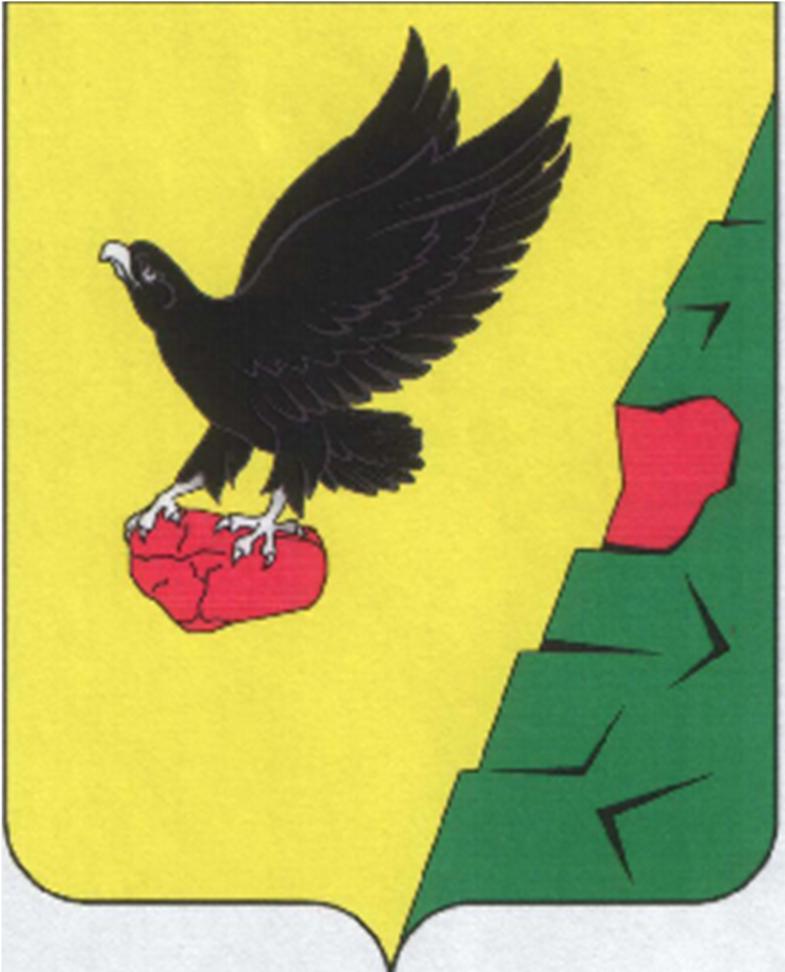 СОВЕТ ДЕПУТАТОВТЮЛЬГАНСКОГО РАЙОНА ОРЕНБУРГСКОЙ ОБЛАСТИЧЕТВЕРТОГО СОЗЫВАР Е Ш Е Н И ЕОб утверждении Положения «О муниципальной казне муниципального образования Тюльганский район»Принято Советом депутатовТюльганского района							15 июня 2017 годаНа основании Конституции Российской Федерации, Гражданского кодекса Российской Федерации, Федерального закона от 6 октября 2003 года             № 131-ФЗ «Об общих принципах организации местного самоуправления в Российской Федерации», руководствуясь Уставом муниципального образования Тюльганский район Оренбургской области, Совет депутатов Тюльганского района РЕШИЛ:1. Утвердить Положение «О муниципальной казне муниципального образования Тюльганский район», согласно приложению.2. Признать утратившими силу решение Совета депутатов Тюльганского района Оренбургской области от 25 июня 2007 года № 123-II-СД «Об утверждении Положения «О муниципальной казне Тюльганского района».3. Настоящее решение вступает в силу после его официального обнародования путем размещения на официальном сайте муниципального образования Тюльганский район в сети «Интернет».Председатель Советадепутатов муниципального образования Тюльганский район				              Л.А.СаламатинаГлава муниципального образования Тюльганский район				                      И.В.Буцкихп. Тюльган16 июня 2017 года№ 137-IV-СДПриложениек решению Совета депутатовТюльганского районаот 15 июня 2017 № 137-IV-СДПОЛОЖЕНИЕО муниципальной казне муниципального образования Тюльганский район1. Общие положения1.1. Настоящее положение «О муниципальной казне муниципального образования Тюльганский район» (далее - Положение) разработано в соответствии с Гражданским кодексом Российской Федерации, Бюджетным кодексом Российской Федерации, Федеральным законом от 6 октября 2003 г. № 131-ФЗ «Об общих принципах организации местного самоуправления в Российской Федерации», Федеральным законом от 6 декабря 2011 г. № 402-ФЗ «О бухгалтерском учете», Инструкцией по применению единого плана счетов бухгалтерского учета для государственных органов власти (государственных органов), органов местного самоуправления, органов управления государственными внебюджетными фондами, государственных академий наук, государственных (муниципальных) учреждений, утвержденной Приказом Министерства финансов Российской Федерации от 1 декабря 2010 г. № 157н.1.2. Настоящее Положение определяет состав, источники, основные цели и задачи формирования, направления использования объектов в составе имущества муниципальной казны муниципального образования Тюльганский район.1.3. Муниципальную казну муниципального образования Тюльганский район (далее - муниципальная казна) составляют средства районного бюджета и иное муниципальное имущество, не закрепленное за муниципальными предприятиями, учреждениями и организациями на праве хозяйственного ведения и оперативного управления.Настоящее Положение не регулирует порядок учета, распоряжения и использования средств районного бюджета, входящих в состав муниципальной казны.1.4. Основными целями и задачами формирования муниципальной казны являются:- обеспечение финансово-экономической основы деятельности органов местного самоуправления для решения вопросов местного значения;- повышение доходов местного бюджета от эффективного использования объектов в составе имущества муниципальной казны;- привлечение инвестиций и создание условий для предпринимательской деятельности;- совершенствование системы учета, сохранности и содержания объектов в составе имущества муниципальной казны;- обеспечение полного и непрерывного пообъектного учета и движения объектов в составе имущества муниципальной казны;- применение наиболее эффективных способов использования объектов в составе имущества муниципальной казны;- осуществление контроля за использованием и сохранностью объектов в составе имущества муниципальной казны.1.5. Направлениями использования объектов в составе имущества муниципальной казны являются:- передача в аренду;- передача в безвозмездное пользование;- передача в доверительное управление;- передача на хранение;- передача по концессионному соглашению;- передача в залог;- внесение в качестве вкладов в уставной (складочный) капитал хозяйственных обществ;- иные направления использования, предусмотренные действующим законодательством.1.6. Управление и распоряжение имуществом, составляющим муниципальную казну, от имени муниципального образования Тюльганский район осуществляет администрация Тюльганского района (далее – администрация района), а именно отдел по управлению имуществом и земельным отношениям.1.7. Порядок использования и распоряжения объектами, входящими в состав муниципальной казны, регулируется действующим законодательством Российской Федерации, Положением «О порядке управления и распоряжения имуществом, находящимся в муниципальной собственности муниципального образования Тюльганский район Оренбургской области», утвержденным решением Совета депутатов Тюльганского района от 16 марта 2015 года                № 487-III-СД.2. Формирование муниципальной казны2.1. В состав муниципальной казны включается:- недвижимое имущество, в том числе жилые и нежилые здания, сооружения, жилые и нежилые помещения или иной прочно связанный с землей объект, перемещение которого без соразмерного ущерба его назначению невозможно, либо иное имущество, отнесенное законом к недвижимости;- земельные участки;- движимое имущество, в том числе ценные бумаги, доли в уставном капитале хозяйствующих субъектов, доли в договорах о совместной деятельности, акции акционерных обществ, другие ценные бумаги и финансовые активы, находящиеся в муниципальной собственности;- объекты незавершенного строительства;- средства районного бюджета.2.2. Источниками формирования муниципальной казны является имущество:- безвозмездно передаваемое в собственность муниципального образования Тюльганский район в порядке, предусмотренном законодательством о разграничении полномочий и имущества между федеральными органами государственной власти, органами государственной власти субъектов Российской Федерации и органами местного самоуправления;- безвозмездно передаваемое в собственность муниципального образования Тюльганский район на основании решений федеральными органами государственной власти, органами государственной власти субъектов Российской Федерации и органами местного самоуправления, осуществляющих полномочия собственника имущества, принятых в установленном порядке;- переданное безвозмездно в муниципальную собственность юридическими и физическими лицами;- вновь созданное за счет средств местного бюджета;- признанное собственностью муниципального образования Тюльганский район по решению суда;- оставшееся после ликвидации муниципальных предприятий и муниципальных учреждений;- изъятое по законным основаниям из хозяйственного ведения муниципальных предприятий и оперативного управления муниципальных учреждений;- выявленное в ходе инвентаризации объектов в составе имущества муниципальной казны;- принимаемое в собственность муниципального образования Тюльганский район на основании гражданско-правовых сделок;- приобретенное по иным основаниям, предусмотренным действующим законодательством.2.3. Включение объектов в состав имущества муниципальной казны осуществляется на основании распоряжения главы администрации Тюльганского района.2.4. Внесение изменений в сведения об объектах в составе имущества муниципальной казны осуществляется в случаях:- изменения технических характеристик и первоначальной стоимости объектов в составе имущества муниципальной казны (достройка, дооборудование, модернизация, реконструкция, частичная ликвидация и др.);- переоценки объектов в составе имущества муниципальной казны в соответствии с действующим законодательством;- проведения в установленном действующим законодательством порядке независимой оценки объектов в составе имущества муниципальной казны;- проведения в установленном действующим законодательством порядке инвентаризации объектов в составе имущества муниципальной казны;- проведения технической инвентаризации объектов в составе недвижимого имущества муниципальной казны.2.5. Внесение изменений в сведения об объектах в составе имущества муниципальной казны осуществляется на основании распоряжения главы администрации Тюльганского района.2.6. Исключение объектов из состава имущества муниципальной казны осуществляется в случаях:- безвозмездной передачи в государственную собственность Российской Федерации или субъекта Российской Федерации в порядке, предусмотренном законодательством о разграничении полномочий и имущества между федеральными органами государственной власти, органами государственной власти субъектов Российской Федерации и органами местного самоуправления;- отчуждения имущества в порядке, предусмотренном законодательством о приватизации;- отчуждения имущества по гражданско-правовым сделкам;- исполнения судебных решений;- списания имущества;- закрепления имущества за муниципальными предприятиями и учреждениями;- по иным основаниям, предусмотренным действующим законодательством.2.7. Исключение объектов из состава имущества муниципальной казны осуществляется на основании распоряжения главы администрации Тюльганского района.3. Учет объектов в составе имущества муниципальной казны3.1. Объекты имущества в составе муниципальной казны отражаются в бюджетном учете в стоимостном выражении без ведения инвентарного и аналитического учета объектов имущества. 3.2. Принятие к бюджетному учету объектов в составе имущества муниципальной казны осуществляет главный специалист по бухгалтерскому учету и отчетности – главный бухгалтер администрации района.3.3. Объекты имущества, составляющие муниципальную казну, подлежат учету в Реестре муниципальной собственности муниципального образования Тюльганский район.3.4. Учет объектов имущества муниципальной казны в Реестре муниципальной собственности осуществляет отдел по управлению имуществом и земельным отношениям администрации района в соответствии с действующим законодательством Российской Федерации и муниципальными нормативными правовыми актами.4. Заключительные положения4.1. Администрация района организует содержание, сохранность движимого и недвижимого имущества казны не переданного во временное владение и (или) пользование.4.2. Бремя содержания и риск случайной гибели имущества казны, переданного по договорам аренды, безвозмездного пользования, а также иным договорам, предусматривающим переход прав владения и (или) пользования, ложится соответственно на арендаторов, ссудополучателей, доверительных управляющих, залогодержателей или иных лиц, которым передано имущество казны, в случаях установленных действующим законодательством.Контроль за сохранностью и целевым использованием имущества, включенного в казну, переданного в пользование юридическим и физическим лицам, а также привлечение этих лиц к ответственности за ненадлежащее использование переданных объектов производится администрацией района в соответствии с действующим законодательством Российской Федерации и по условиям заключенных договоров.4.3. В период, когда объекты в составе имущества муниципальной казны не обременены договорными обязательствами, риски их случайной гибели или случайного повреждения несет администрация района.4.4. В период, когда объекты в составе имущества муниципальной казны не обременены договорными обязательствами, финансирование мероприятий по контролю за сохранностью и техническим состоянием объектов в составе имущества муниципальной казны осуществляется за счет средств местного бюджета.